Межмуниципальный семинар-практикум	12 марта состоялся межмуниципальный семинар-практикум «Совершенствование профессионального мастерства педагогов через работу методических объединений в рамках реализации национального проекта «Образование».  В мероприятии приняли участие педагоги станции юных техников с мастер-классами «Построение роботов «Танцовщица» и «Стрекоза».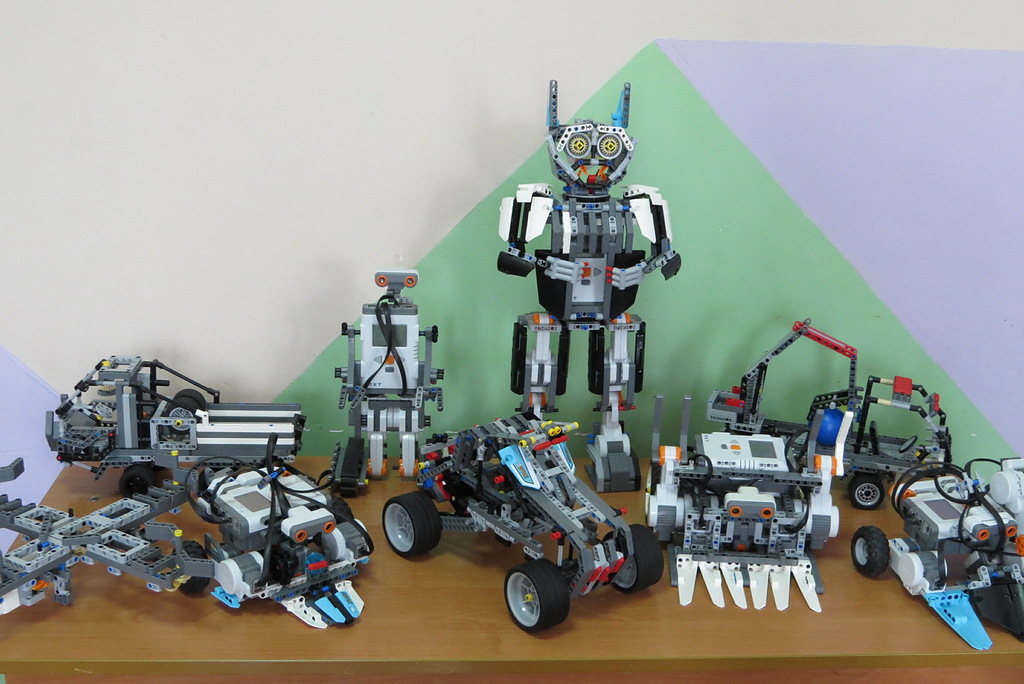 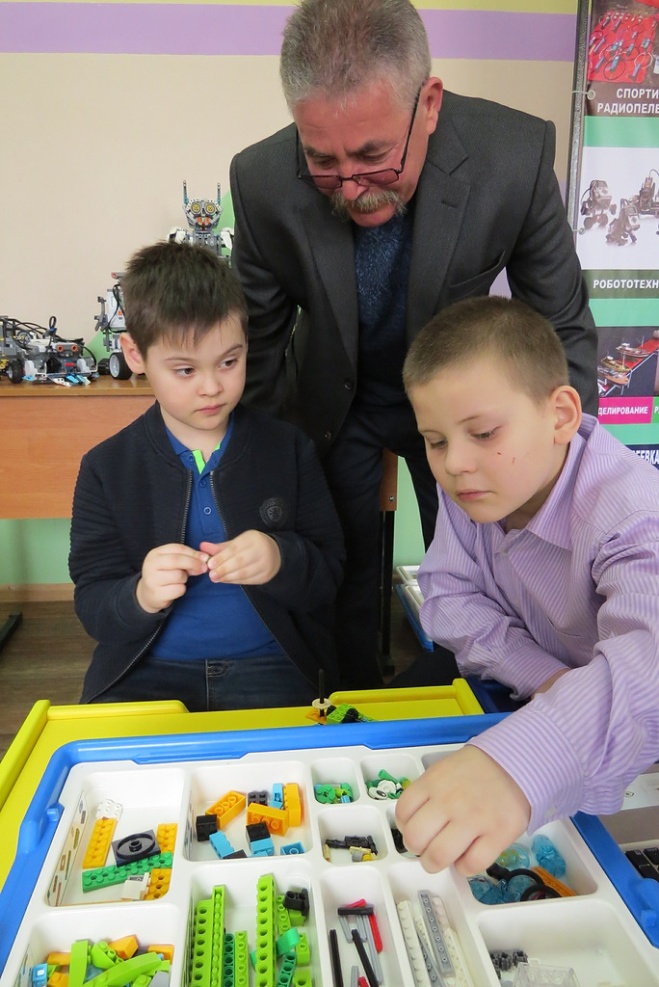 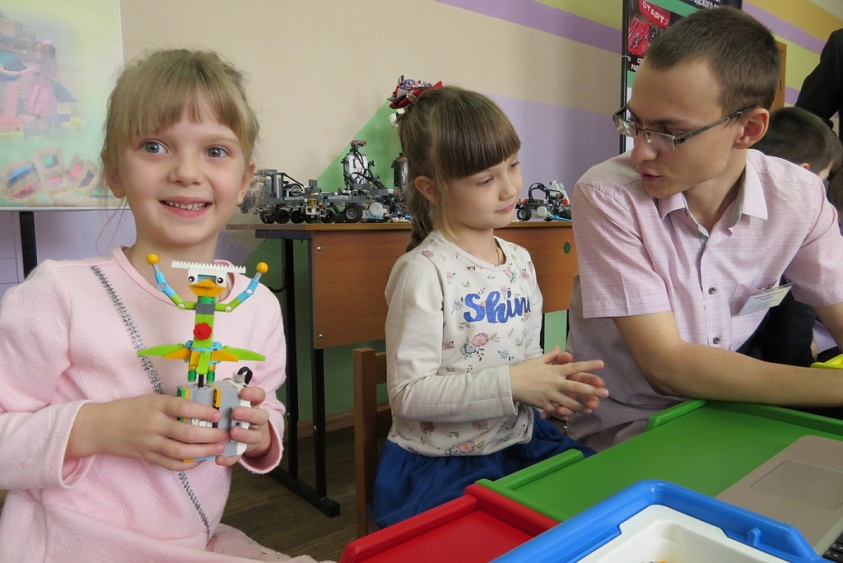 